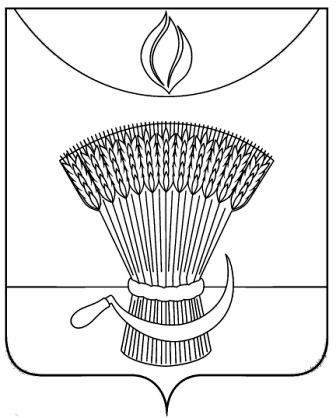 АДМИНИСТРАЦИЯ ГАВРИЛОВСКОГО РАЙОНАОТДЕЛ ОБРАЗОВАНИЯП Р И К А ЗОб итогах школьного этапа всероссийской олимпиады школьников по основы безопасности жизнедеятельности среди обучающихся общеобразовательных учреждений Гавриловского района в 2020-2021 учебном годуВ соответствии с Порядком проведения всероссийской олимпиады школьников, утвержденным приказом Министерства образования и науки Российской Федерации от 18.11.2013 №1252«Об утверждении Порядка проведения всероссийской олимпиады школьников», приказом отдела образования администрации района от 31.08.2020 №165 «О подготовке и проведении школьного этапа всероссийской олимпиады школьников в 2020/2021 учебном году», ПРИКАЗЫВАЮ:1.Утвердить результаты школьного этапа всероссийской олимпиады школьников по основы безопасности жизнедеятельности в 2020-2021 учебном году (приложение№1). 2.Утвердить рейтинг победителей школьного этапа всероссийской олимпиады школьников по основы безопасности жизнедеятельности в 2020-2021 учебном году (приложение №2). 3.Утвердить рейтинг призеров школьного этапа всероссийской олимпиады школьников по основы безопасности жизнедеятельности в 2020-2021 учебном году (приложение№3)4.Контроль за исполнением настоящего приказа оставляю за собой.Начальник отдела образования                                              Н.Н. Кузенковаадминистрации районаПриложение №1УТВЕРЖДЕНЫприказом отдела образованияадминистрации района                                                                                                                                                                   от   26.10.2020      №Результатышкольного этапа всероссийской олимпиады школьников по основам безопасности жизнедеятельности в 2020-2021 учебном годуМаксимально количество баллов:7 класс-268 класс-299 класс-3010 класс-2911 класс-31Приложение №2УТВЕРЖДЕНприказом отдела образованияадминистрации района                                                                                       от  26.10.2020             №Рейтинг  победителейшкольного этапа всероссийской олимпиады школьниковпо основам безопасности жизнедеятельности в 2020-2021 учебном годуПриложение №3УТВЕРЖДЕНприказом отдела образованияадминистрации районаот  26.10.2020           №Рейтинг  призеровшкольного этапа всероссийской олимпиады школьниковпо основам безопасности жизнедеятельности в 2020-2021 учебном году26.10.2020с.  Гавриловка 2-я№ 244№ п/пФИО участника (полностью)Класс ФИО учителя (полностью)ФИО учителя (полностью)Кол-во балловТип результата1.МБОУ 2-Гавриловская сошМБОУ 2-Гавриловская сошМБОУ 2-Гавриловская сошМБОУ 2-Гавриловская сошМБОУ 2-Гавриловская сош1Прялкина Елизавета Александровна77Горбунова Галина Александровна22Победитель2Копылов Артем Игоревич77Горбунова Галина Александровна14Участник3Конькова Виктория Александровна77Горбунова Галина Александровна19Участник4Аржникова Татьяна Николаевна77Горбунова Галина Александровна20участник5Плужников Роман Романович88Горбунова Галина Александровна6Участник6Мероян София Артуровна88Горбунова Галина Александровна26победитель7Кузнецова Анна Владимировна88Горбунова Галина Александровна24Участник8Королев Артем Федорович88Горбунова Галина Александровна12участник9Пустовалов Дмитрий Александрович99Одрова Наталия Юрьевна20победитель10Фокин Антон Александрович99Одрова Наталия Юрьевна19участник11Новикова Надежда Васильевна99Одрова Наталия Юрьевна18участник12Мальцева Екатерина Александровна99Одрова Наталия Юрьевна20победитель13Гребенникова Кристина Владимировна1010Горбунова Галина Александровна6участник14Шулепова Анастасия Павловна1010Горбунова Галина Александровна11участник15Земцов Данила Александрович1111Горбунова Галина Александровна16участник16Кузенков Дмитрий Владимирович1111Горбунова Галина Александровна17победитель2.Булгаковский филиал МБОУ 2-Гавриловской сошБулгаковский филиал МБОУ 2-Гавриловской сошБулгаковский филиал МБОУ 2-Гавриловской сошБулгаковский филиал МБОУ 2-Гавриловской сошБулгаковский филиал МБОУ 2-Гавриловской сошБулгаковский филиал МБОУ 2-Гавриловской сош17Ященко Елена Алексеевна77Власов Александр Анатольевич10 Участник18Иванова Александра Игоревна77Власов Александр Анатольевич13 Победитель19Коляденцева Дарья Александровна77Власов Александр Анатольевич12 Призер20Плужников Алексей Петрович88Власов Александр Анатольевич12 Призер21Иванов Сергей Алексеевич88Власов Александр Анатольевич16 Победитель3.1-Гавриловский филиал МБОУ 2-Гавриловской сош1-Гавриловский филиал МБОУ 2-Гавриловской сош1-Гавриловский филиал МБОУ 2-Гавриловской сош1-Гавриловский филиал МБОУ 2-Гавриловской сош1-Гавриловский филиал МБОУ 2-Гавриловской сош1-Гавриловский филиал МБОУ 2-Гавриловской сош22Кувшинов Александр Александрович77Трутнева Нина Егоровна 11,3победитель23Бунина Виктория Михайловна88Трутнева Нина Егоровна27победитель24Малахов Игорь Павлович88Трутнева Нина Егоровна22призер25Арифжанов Глеб Александрович88Трутнева Нина Егоровна18участник4.Козьмодемьяновский филиал МБОУ 2-Гавриловской сошКозьмодемьяновский филиал МБОУ 2-Гавриловской сошКозьмодемьяновский филиал МБОУ 2-Гавриловской сошКозьмодемьяновский филиал МБОУ 2-Гавриловской сошКозьмодемьяновский филиал МБОУ 2-Гавриловской сошКозьмодемьяновский филиал МБОУ 2-Гавриловской сош26Клемин Максим Романович77Першина Ирина Николаевна9Участник27Крюков Даниил Алексеевич77Першина Ирина Николаевна16 Победитель28Алиев Иван  Сергеевич88Першина Ирина Николаевна12Участник29Косов Сергей Владимирович88Першина Ирина Николаевна9Участник30Пустотин Алексей Петрович99Першина Ирина Николаевна12Участник5.Осино-Гайский филиал МБОУ 2-Гавриловской сошОсино-Гайский филиал МБОУ 2-Гавриловской сошОсино-Гайский филиал МБОУ 2-Гавриловской сошОсино-Гайский филиал МБОУ 2-Гавриловской сошОсино-Гайский филиал МБОУ 2-Гавриловской сошОсино-Гайский филиал МБОУ 2-Гавриловской сош31Андреев Павел66Соколова Светлана Ивановна18участник32Гришина Яна66Соколова Светлана Ивановна18призер33Кирсанова Анастасия66Соколова Светлана Ивановна18Победитель 34Дильдин Вадим77Соколова Светлана Ивановна11Участник35Усанова Маргарита77Соколова Светлана Ивановна12призер36Котыхова Анастасия88Соколова Светлана Ивановна11призер37Байнова Валерия1111Соколова Светлана Ивановна23Участник38Кадыкова Алина1111Соколова Светлана Ивановна24призёр39Казьмина Юлия 1111Соколова Светлана Ивановна27победитель40Объедкова Алина1111Соколова Светлана Ивановна24призёр6.1-Пересыпкинский филиал МБОУ 2-Гавриловской сош1-Пересыпкинский филиал МБОУ 2-Гавриловской сош1-Пересыпкинский филиал МБОУ 2-Гавриловской сош1-Пересыпкинский филиал МБОУ 2-Гавриловской сош1-Пересыпкинский филиал МБОУ 2-Гавриловской сош1-Пересыпкинский филиал МБОУ 2-Гавриловской сош41Милохин Никита Сергеевич77Банникова Полина Викторовна14победитель42Носаев Денис Валерьевич77Банникова Полина Викторовна14победитель43Летягин Никита Александрович77Банникова Полина Викторовна10участник44Михайловская Людмила Александровна88Банникова Полина Викторовна22победитель45Галкин Сергей Федорович 99Банникова Полина Викторовна20победитель46Земцов Игорь Витальевич99Банникова Полина Викторовна17победитель47Карпенко Василий Васильевич1010Банникова Полина Викторовна26победитель48Косенкова Кристина Сергеевна1010Банникова Полина Викторовна16победитель49Логинов Антон Николаевич1111Банникова Полина Викторовна19победитель7.2-Пересыпкинский филиал МБОУ 2-Гавриловской сош2-Пересыпкинский филиал МБОУ 2-Гавриловской сош2-Пересыпкинский филиал МБОУ 2-Гавриловской сош2-Пересыпкинский филиал МБОУ 2-Гавриловской сош2-Пересыпкинский филиал МБОУ 2-Гавриловской сош2-Пересыпкинский филиал МБОУ 2-Гавриловской сош50Баранов Матвей77Паршкова Татьяна Сергеевна9участник51Бердников Сергей Владимирович77Паршкова Татьяна Сергеевна9участник52Неронов Владислав Александрович77Паршкова Татьяна Сергеевна13призёр53Парфунова Юлия Владимировна77Паршкова Татьяна Сергеевна12призёр54Садомова Анна Сергеевна77Паршкова Татьяна Сергеевна10участник55Суслина Дарья Генадьевна77Паршкова Татьяна Сергеевна8участник56Черяпин Павел Валерьевич77Паршкова Татьяна Сергеевна13призёр57Баранова Дарья Александровна88Паршкова Татьяна Сергеевна14призёр58ЕгизбаевДаниил Александрович88Паршкова Татьяна Сергеевна9участник59Иванова Ангелина Алексеевна88Паршкова Татьяна Сергеевна11призёр60Парфунов Антон Владимирович88Паршкова Татьяна Сергеевна13призёр61Сметана Мария Николаевна88Паршкова Татьяна Сергеевна13призёр62Пышкина Анастасия Александровна99Паршкова Татьяна Сергеевна14призёр63Рогожина Евгения Алексеевна99Паршкова Татьяна Сергеевна12призёр64Шуточкин Александр Васильевич99Паршкова Татьяна Сергеевна14призёр№ п/пФИО участника (полностью)Класс ФИО учителя (полностью)Кол-во балловТип результатаОО1Кирсанова Анастасия6Соколова Светлана Ивановна18Победитель Осино-Гайский филиал МБОУ 2-Гавриловской сош2Прялкина Елизавета Александровна7Горбунова Галина Александровна22ПобедительМБОУ 2-Гавриловская сош3Иванова Александра Игоревна7Власов Александр Анатольевич13 ПобедительБулгаковский филиал МБОУ 2-Гавриловской сош4Кувшинов Александр Александрович7Трутнева Нина Егоровна 11,3победитель1-Гавриловский филиал МБОУ 2-Гавриловской сош5Крюков Даниил Алексеевич7Першина Ирина Николаевна16 ПобедительКозьмодемьяновский филиал МБОУ 2-Гавриловской сош6Милохин Никита Сергеевич7Банникова Полина Викторовна14победитель1-Пересыпкинский филиал МБОУ 2-Гавриловской сош7Носаев Денис Валерьевич7Банникова Полина Викторовна14победитель1-Пересыпкинский филиал МБОУ 2-Гавриловской сош8Мероян София Артуровна8Горбунова Галина Александровна26победительМБОУ 2-Гавриловская сош9Иванов Сергей Алексеевич8Власов Александр Анатольевич16 ПобедительБулгаковский филиал МБОУ 2-Гавриловской сош10Бунина Виктория Михайловна8Трутнева Нина Егоровна27победитель1-Гавриловский филиал МБОУ 2-Гавриловской сош11Михайловская Людмила Александровна8Банникова Полина Викторовна22победитель1-Пересыпкинский филиал МБОУ 2-Гавриловской сош12Мальцева Екатерина Александровна9Одрова Наталия Юрьевна20победительМБОУ 2-Гавриловская сош13Пустовалов Дмитрий Александрович9Одрова Наталия Юрьевна20победительМБОУ 2-Гавриловская сош14Галкин Сергей Федорович 9Банникова Полина Викторовна20победитель1-Пересыпкинский филиал МБОУ 2-Гавриловской сош15Земцов Игорь Витальевич9Банникова Полина Викторовна17победитель1-Пересыпкинский филиал МБОУ 2-Гавриловской сош16Карпенко Василий Васильевич10Банникова Полина Викторовна26победитель1-Пересыпкинский филиал МБОУ 2-Гавриловской сош17Косенкова Кристина Сергеевна10Банникова Полина Викторовна16победитель1-Пересыпкинский филиал МБОУ 2-Гавриловской сош18Кузенков Дмитрий Владимирович11Горбунова Галина Александровна17победительМБОУ 2-Гавриловская сош19Казьмина Юлия 11Соколова Светлана Ивановна27победительОсино-Гайский филиал МБОУ 2-Гавриловской сош20Логинов Антон Николаевич11Банникова Полина Викторовна19победитель1-Пересыпкинский филиал МБОУ 2-Гавриловской сош№ п/пФИО участника (полностью)Класс ФИО учителя (полностью)Кол-во балловТип результатаОО1Гришина Яна6Соколова Светлана Ивановна18призерОсино-Гайский филиал МБОУ 2-Гавриловской сош2Коляденцева Дарья Александровна7Власов Александр Анатольевич12 ПризерБулгаковский филиал МБОУ 2-Гавриловской сош3Усанова Маргарита7Соколова Светлана Ивановна12призерОсино-Гайский филиал МБОУ 2-Гавриловской сош4Черяпин Павел Валерьевич7Паршкова Татьяна Сергеевна13призёр2-Пересыпкинский филиал МБОУ 2-Гавриловской сош5Неронов Владислав Александрович7Паршкова Татьяна Сергеевна13призёр2-Пересыпкинский филиал МБОУ 2-Гавриловской сош6Парфунова Юлия Владимировна7Паршкова Татьяна Сергеевна12призёр2-Пересыпкинский филиал МБОУ 2-Гавриловской сош7Плужников Алексей Петрович8Власов Александр Анатольевич12 ПризерБулгаковский филиал МБОУ 2-Гавриловской сош8Малахов Игорь Павлович8Трутнева Нина Егоровна22призерГавриловский филиал МБОУ 2-Гавриловской сош9Котыхова Анастасия8Соколова Светлана Ивановна11призерОсино-Гайский филиал МБОУ 2-Гавриловской сош10Баранова Дарья Александровна8Паршкова Татьяна Сергеевна14призёр2-Пересыпкинский филиал МБОУ 2-Гавриловской сош11Сметана Мария Николаевна8Паршкова Татьяна Сергеевна13призёр2-Пересыпкинский филиал МБОУ 2-Гавриловской сош12Парфунов Антон Владимирович8Паршкова Татьяна Сергеевна13призёр2-Пересыпкинский филиал МБОУ 2-Гавриловской сош13Иванова Ангелина Алексеевна8Паршкова Татьяна Сергеевна11призёр2-Пересыпкинский филиал МБОУ 2-Гавриловской сош14Пышкина Анастасия Александровна9Паршкова Татьяна Сергеевна14призёр2-Пересыпкинский филиал МБОУ 2-Гавриловской сош15Рогожина Евгения Алексеевна9Паршкова Татьяна Сергеевна12призёр2-Пересыпкинский филиал МБОУ 2-Гавриловской сош16Шуточкин Александр Васильевич9Паршкова Татьяна Сергеевна14призёр2-Пересыпкинский филиал МБОУ 2-Гавриловской сош17Объедкова Алина11Соколова Светлана Ивановна24призёрОсино-Гайский филиал МБОУ 2-Гавриловской сош18Кадыкова Алина11Соколова Светлана Ивановна24призёрОсино-Гайский филиал МБОУ 2-Гавриловской сош